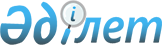 О повышении ставки земельного налога и ставки единого земельного налога на не используемые в соответствии с земельным законодательством Республики Казахстан земли сельскохозяйственного назначения Павлодарского района Павлодарской области
					
			Утративший силу
			
			
		
					Решение маслихата Павлодарского района Павлодарской области от 4 марта 2016 года № 58/423. Зарегистрировано Департаментом юстиции Павлодарской области 18 марта 2016 года № 5005. Утратило силу решением маслихата Павлодарского района Павлодарской области от 07 июля 2016 года N 4/38 (вводится в действие по истечении десяти календарных дней после дня его первого официального опубликования)      Сноска. Утратило силу решением маслихата Павлодарского района Павлодарской области от 07.07.2016 N 4/38 (вводится в действие по истечении десяти календарных дней после дня его первого официального опубликования).

      В соответствии с пунктом 5 статьи 386, пунктом 1 статьи 444 Кодекса Республики Казахстан "О налогах и других обязательных платежах в бюджет" (Налоговый Кодекс), подпунктом 13) пункта 1 статьи 6 Закона Республики Казахстан "О местном государственном управлении и самоуправлении в Республике Казахстан", Павлодарский районный маслихат РЕШИЛ:

      1. Повысить ставки земельного налога в 7 (семь) раз на не используемые в соответствии с земельным законодательством Республики Казахстан земли сельскохозяйственного назначения Павлодарского района Павлодарской области.

      2. Повысить ставки единого земельного налога в 7 (семь) раз на не используемые в соответствии с земельным законодательством Республики Казахстан земли сельскохозяйственного назначения Павлодарского района Павлодарской области.

      3. Решение Павлодарского районного маслихата от 17 июня 2015 года № 48/365 "О повышении ставки земельного налога на не используемые земли сельскохозяйственного назначения Павлодарского района" (зарегистрированное в Реестре государственной регистрации нормативных правовых актов от 15 июля 2015 года за № 4599, опубликованные в районных газетах "Заман тынысы", "Нива" от 23 июля 2015 года № 29) считать утратившим силу.

      4. Контроль за исполнением настоящего решения возложить на постоянную комиссию районного маслихата по вопросам индустриально-инновационного развития и экологии.

      5. Настоящее решение вводится в действие по истечении десяти календарных дней после дня его первого официального опубликования.


					© 2012. РГП на ПХВ «Институт законодательства и правовой информации Республики Казахстан» Министерства юстиции Республики Казахстан
				
      Председатель сессии

К. Айгазинова

      Секретарь маслихата

Б. Оралов
